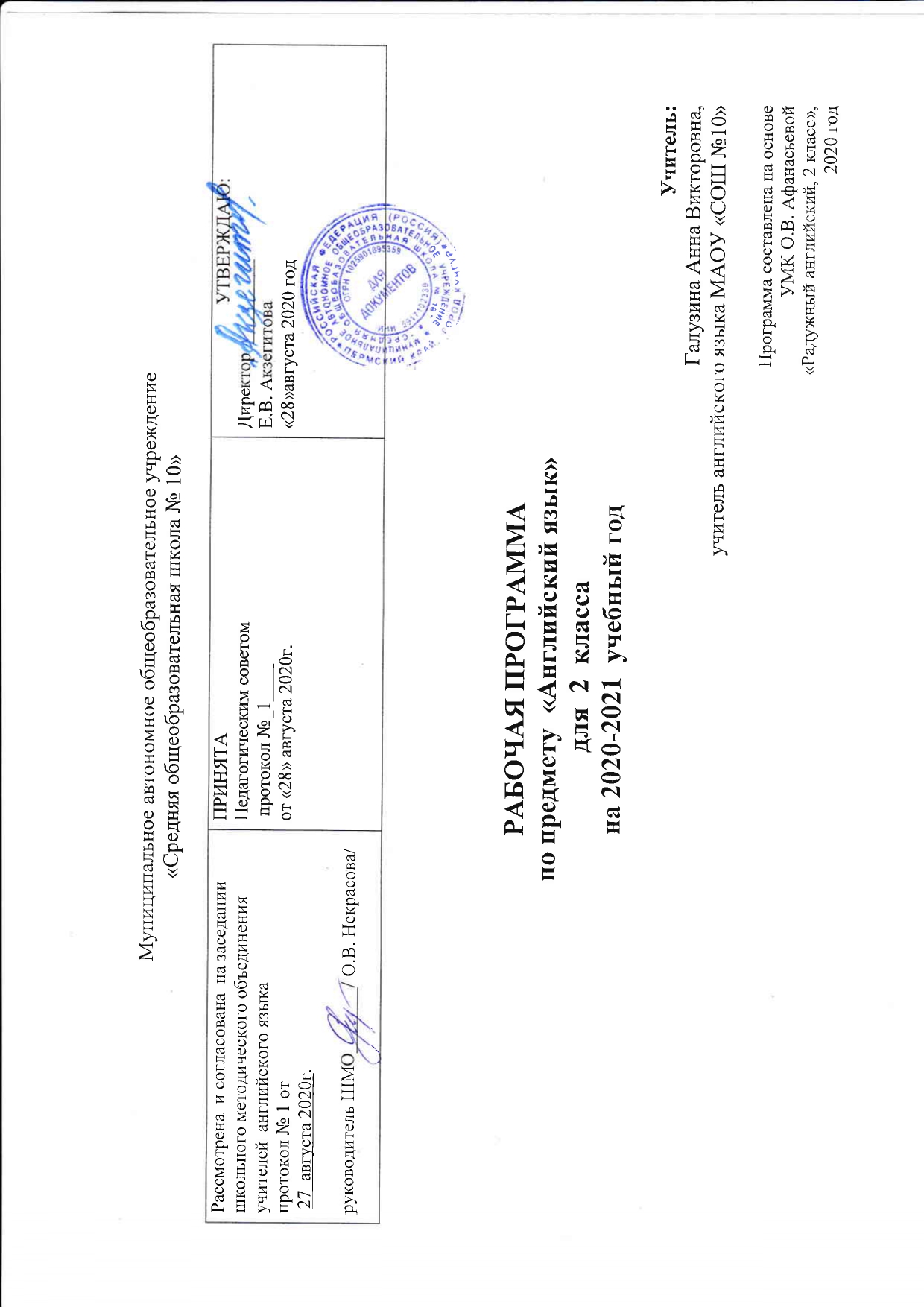 Пояснительная записка            Рабочая программа учебного предмета  «Английский язык»  составлена в соответствии  с требованиями ФГОС НОО (утверждён приказом Министерства образования и науки Российской Федерации от «6» октября 2009 г. № 373).Для реализации содержания   учебного предмета английский язык во 2-х классах  МАОУ «СОШ № 10»  используется  учебник «Rainbow English» в двух частях издательство «Дрофа» под редакцией О.В. Афанасьевой, И.В. Михеевой.  Данный учебник включен в федеральный перечень учебников, рекомендуемых к использованию при реализации имеющих государственную аккредитацию образовательных программ основного общего образования.В соответствии с учебным планом МАОУ «СОШ №10» на изучение предмета  английский язык во 2 классе отводится 68 часов (2 часа в неделю, 34 недели).Цели и задачи освоения учебного предмета:Изучение английского языка во 2 классе направлено на достижение следующих целей:1) формирование элементарной коммуникативной компетенции в совокупности пяти ее составляющих: речевой, языковой, социокультурной, учебно-познавательной, компенсаторной компетенций;2) воспитательная цель: в процессе изучения языков и культур, общепринятых человеческих и базовых национальных ценностей, представленных в содержании учебников, осуществляется духовно-нравственное воспитание младших школьников, предусматривающее принятие ими моральных норм и нравственных установок;3) образовательная цель: использование иностранного языка как средства получения информации способствует расширению общего кругозора младших школьников, достижению образовательной цели;4) развивающая цель: процесс изучения английского языка организован таким образом, что он способствует развитию интеллектуальных и познавательных способностей младших школьников, которые учатся воспринимать, запоминать, осмысливать новую информацию.Для достижения поставленных целей необходимо решение следующих задач:1) приобретение начальных навыков общения в устной и письменной форме с носителями иностранного языка на основе своих речевых возможностей и потребностей; освоение правил речевого и неречевого поведения;2) освоение начальных лингвистических представлений, необходимых для овладения на элементарном уровне устной и письменной речью на иностранном языке, расширение лингвистического кругозора;3) формирование дружелюбного отношения и толерантности к носителям другого языка на основе знакомства с жизнью своих сверстников в других странах, с детским фольклором и доступными образцами детской художественной литературы.Промежуточная аттестация проводится в форме словарных диктантов и диагностических работ. Итоговая аттестация – в форме административной контрольной работы. Диагностических работ – 8, контрольных работ – 1.Резервное время, предусмотренное  Программой  в количестве 2 часов, планируется  для реализации авторского подхода в изучении английского языка, разнообразия форм организации учебного процесса, внедрения современных методов обучения и педагогических технологий и т.п.Планируемые предметные результаты изучения программы по английскому языку во 2-м классеА. В коммуникативной сфере (т. е. во владении иностранным языком как средством общения)Речевая компетенция в следующих видах речевой деятельности:ГоворениеУченик научится:• участвовать в элементарных диалогах (этикетном, диалоге -расспросе, диалоге -побуждении), соблюдая нормы речевого этикета, принятые в англоязычных странах;• составлять небольшое описание предмета, картинки, персонажа;• рассказывать о себе, своей семье, друге.Ученик получит возможность научиться:• кратко излагать содержание прочитанного текста.АудированиеУченик научится:• понимать на слух речь учителя и одноклассников при непосредственном общении и вербально/невербально реагировать на услышанное;• воспринимать на слух в аудиозаписи и понимать основное содержание небольших сообщений, рассказов, сказок, построенных в основном на знакомом языковом материале.Ученик получит возможность научиться:• воспринимать на слух аудиотекст и полностью понимать содержащуюся в нём информацию;ЧтениеУченик научится:• соотносить графический образ английского слова с его звуковым образом;• читать вслух небольшой текст, построенный на изученном языковом материале, соблюдая правила произношения и соответствующую интонацию;• читать про себя и понимать содержание небольшого текста, построенного в основном на изученном языковом материале;• читать про себя и находить необходимую информацию.Ученик получит возможность научиться:• догадываться о значении незнакомых слов по контексту;• не обращать внимания на незнакомые слова, не мешающие понимать основное содержание текста.ПисьмоУченик научится:• выписывать из текста слова, словосочетания и предложения;• писать поздравительную открытку к Новому году, Рождеству, дню рождения (с опорой на образец);• писать по образцу краткое письмо зарубежному другу (с опорой на образец).Ученик получит возможность научиться:• в письменной форме кратко отвечать на вопросы к тексту;• заполнять простую анкету;• правильно оформлять конверт.Языковые средства и навыки оперирования имиГрафика, каллиграфия, орфографияУченик научится:• воспроизводить графически и каллиграфически корректно все буквы английского алфавита (полупечатное написание букв, буквосочетаний, слов), устанавливать звуко-буквенные соответствия;• пользоваться английским алфавитом, знать последовательность букв в нём;• списывать текст;• отличать буквы от знаков транскрипции; вычленять значок апострофа;Ученик получит возможность научиться:• сравнивать и анализировать буквосочетания английского языка и их транскрипцию;группировать слова в соответствии с изученными правилами чтения;оформлять орфографически наиболее употребительные слова• уточнять написание слова по словарю.Фонетическая сторона речиУченик научится:• различать на слух и адекватно произносить все звуки английского языка, соблюдая нормы произношения звуков (долгота и краткость гласных, отсутствие оглушения звонких согласных в конце слова, отсутствие смягчения согласных перед гласными);находить в тексте слова с заданным звуком;• соблюдать правильное ударение в изолированном слове, фразе;• корректно произносить предложения с точки зрения их ритмико-интонационных особенностей (повествовательное, побудительное. общий и специальный вопросы).Ученик получит возможность научиться:• распознавать связующее r в речи и уметь его использовать;• соблюдать интонацию перечисления;• соблюдать правило отсутствия ударения на служебных словах (артиклях, союзах, предлогах);• соотносить изучаемые слова с их транскрипционным изображением.Лексическая сторона речиУченик научится:• узнавать в письменном и устном тексте изученные лексические единицы, в том числе словосочетания, в пределах тематики на ступени начального общего образования;• употреблять в процессе общения активную лексику в соответствии с коммуникативной задачей;• использовать в речи элементы речевого этикета, отражающие культуру страны изучаемого языка ;использовать в речи простейшие устойчивые словосочетания, речевые клише, оценочную лексику);Ученик получит возможность научиться:• узнавать простые словообразовательные элементы (суффиксы -er, teen, -y, -th, -ful и префикс-un);узнавать сложные слова и определять их значение по значению составляющих их основ;узнавать конверсивы, выводить их значение;• опираться на языковую догадку в процессе чтения и аудирования (интернациональные и сложные слова).Грамматическая сторона речиУченик научится:• распознавать и употреблять в речи основные коммуникативные типы предложений;оперировать вопросительными словами (who, what, when, where, why, how);оперировать в речи отрицательными предложениями;формулировать простые предложения, предложения с однородными членами;• распознавать в тексте и употреблять в речи изученные части речи:-существительные с определённым/неопределённым/нулевым артиклем, существительные в единственном и множественном числе, включая исключения, притяжательным падежом;- глагол связку to be; глаголы в Present, Past, Future Simple; модальный глагол can и must;-личные, притяжательные и указательные местоимения и некоторые неопределенные;-прилагательные в положительной, сравнительной и превосходной степени;- количественные (до 100) и порядковые (до 30) числительные;- наиболее употребительные предлоги для выражения временных и пространственных отношений (by, on, in, under,at, behind, in front of, with, from, of, into).Ученик получит возможность научиться:• узнавать сложносочинённые предложения с союзами and и but;• использовать в речи безличные предложения (It’s cold. It’s 5 o’clock. It’s interesting), предложения с конструкцией there is/there are, конструкцию I'd like to...;• оперировать в речи наречиями времени (yesterday, tomorrow, never, usually, often, sometimes);наречиями степени (much, little, very);• распознавать в тексте и дифференцировать слова по определённым признакам (существительные, прилагательные, модальные/смысловые глаголы).Б. В познавательной сфере:умение сравнивать языковые явления родного и иностранного языков на уровне отдельных звуков, букв, слов, словосочетаний, простых предложений;умение действовать по образцу при выполнении упражнений и составлении собственных высказываний в пределах тематики начальной школы;совершенствование приёмов работы с текстом с опорой на умения, приобретённые на уроках родного языка (прогнозировать содержание текста по заголовку, иллюстрациям и др.);умение пользоваться справочным материалом, представ ленным в доступном данному возрасту виде (правила, таблицы);умение осуществлять самонаблюдение и самооценку в доступных младшему школьнику пределах.В. В ценностно-ориентационной сфере:представление об изучаемом иностранном языке как средстве выражения мыслей, чувств, эмоций;приобщение к культурным ценностям другого народа через произведения детского фольклора, через непосредственное участие в туристических поездках.Г. В эстетической сфере:владение элементарными средствами выражения чувств и эмоций на иностранном языке;развитие чувства прекрасного в процессе знакомства с образцами доступной детской литературы.Д. В трудовой сфере:умение ставить цели, планировать свой учебный труд и следовать намеченному плану.Социокультурная осведомлённостьзнание названий стран изучаемого языка, некоторых литературных персонажей известных детских произведений, написанных на изучаемом языке, небольших произведений детского фольклора (стихов, песен); знание элементарных норм речевого и неречевого поведения, принятых в стране изучаемого языка, представлять культуру посредством изучаемого иностранного языка.Содержание учебного предмета «Английский язык» во 2-м классеУчебно-тематический план2 класс  (68 часов)        В перечисленных тематических блоках каждый из уроков рассчитан на одно школьное занятие (45 минут), имеет одинаковую структуру и состоит из двух частей:1) работа в классе («Учимся вместе») и 2) работа дома («Учимся самостоятельно»). Задания по второй части находятся в отдельном компоненте УМК-2 и в основном представляют собой задания, нацеленные на развитие умения писать на английском языке. В каждом разделе есть уроки повторения, на которых подводятся итоги, учащиеся видят результаты процесса обучения.Календарно-тематическое планирование по английскому языку УМК Rainbow English О.В. Афанасьева, И.В. Михеева 2 класс№ п/пНаименование разделов и темВсего часовКол-во часов, отведённое  на контрольные мероприятияКол-во часов, отведённое  на контрольные мероприятия№ п/пНаименование разделов и темВсего часовконтрольные работыпромежуточный контроль (диагностические работы)1Раздел 1  Знакомство  1012Раздел 2 Мир вокруг меня 1013Раздел 3  Сказки и праздники     1014Раздел 4  Я и моя семья  1025Раздел 5  Мир вокруг нас  1016Раздел 6  На ферме  917Раздел 7  Мир увлечений.  Досуг. 911ТемаРаздел 1  Знакомство   (10 часов)    Уроки 1—10Содержание тематического модуляПриветствие, знакомство, прощание. Основные элементы речевого этикета.Знакомство со странами изучаемого языка. Домашние  животныеВиды  учебной деятельностиУчащиеся:·   ведут элементарный этикетный диалог приветствия, знакомства;·   знакомятся со странами изучаемого языка;·   учатся произносить свои имена по-английски;·   знакомятся с интернациональными словами;·   определяют свои мотивы изучения английского языка;·   знакомятся с английскими согласными буквами Bb, Dd, Kk, Ll, Mm, Nn, звуками, которые они передают, их транскрипционными обозначениями, учатся произносить эти буквы;·   знакомятся с гласной буквой Ее, особенностями ее чтения, транскрипционным обозначением, учатся ее произносить;·    воспринимают на слух диалоги с опорой на зрительную наглядность;·   разыгрывают этикетные диалоги на тему «Знакомство» по образцу;·   знакомятся с английскими согласными буквами Tt, Ss, Gg, звуками, которые они передают, их транскрипционными обозначениями, учатся произносить эти буквы;·   знакомятся с гласной буквой Yy, особенностями ее чтения,  транскрипционным обозначением, учатся ее произносить;·   учатся соглашаться и не соглашаться, используя слова yes, nо; знакомятся с устойчивым лексическим сочетанием Nice to meet you и особенностями его употребления;·   работают над совершенствованием произносительных навыков (имитационные упражнения);·   знакомятся с английскими согласными буквами Ff, Рр, Vv, Ww и звуками, которые они передают, их транскрипционными обозначениями, учатся произносить эти звуки и читать буквы;·   знакомятся с английскими согласными буквами Hh, Jj, Zz и звуками, которые они передают, их транскрипционными обозначениями, учатся произносить эти звуки и читать буквы;·   знакомятся с гласной буквой Ii, особенностями ее чтения, транскрипционным обозначением, учатся ее произносить;·   учатся оперировать вопросительной конструкцией  What’s your name?;·   ведут этикетные диалоги на основе структурно-функциональной опоры;·   слушают, разучивают и поют песенку-приветствие;·    разыгрывают микродиалог на тему «Знакомство» без  опоры;·   учатся подбирать лексические единицы для описания  картинки;·   различают на слух схожие звуки английского языка;·   учатся находить слова, в которых встречается определенный звук;·   учатся писать изученные английские буквы и слова;·   знакомятся с английскими согласными буквами Rr, Сс, Хх и звуками, которые они передают, их транскрипционными обозначениями, учатся произносить эти звуки и читать буквы;·   знакомятся с особенностями употребления в речи англ.  имен и фамилий;·   воспринимают текст на слух с целью понимания основного содержания;·   называют предметы, представленные на картинках;·   учатся прощаться по-английски;·   слушают, разучивают и поют песенку-прощание;·   знакомятся с гласной буквой Uu, особенностями ее чтения, транскрипционным обозначением, учатся ее произносить, распознавать в речи;·   учатся структурировать имеющийся лексический запас  по тематическому признаку;·   осуществляют рефлексию, определяя, чему они уже научилисьТемаРаздел 2 Мир вокруг меня  (10 часов)  Уроки 11—20Содержание тематического модуляСтраны и города.   Домашние животные.Виды  учебной деятельностиУчащиеся:·  учатся представлять людей друг другу;·  знакомятся с сочетанием букв ее, особенностями его чтения, транскрипционным обозначением, учатся его произносить;·  совершенствуют лексические навыки;·  учатся структурировать имеющийся лексический запас по тематическому признаку;·  описывают картинки с использованием фразы I can see с опорой на образец;·   знакомятся с неопределенным артиклем в английском языке;·  описывают картинку с изображением животных;·  знакомятся с английским алфавитом;·  учатся подбирать русский эквивалент к английскому слову;·  учатся оперировать вопросительной конструкцией How are you? при ведении этикетного диалога;·  разыгрывают этикетные диалоги на основе диалога-образца;·  знакомятся с сочетанием букв sh, особенностями его чтения, транскрипционным обозначением, учатся его произносить;·  знакомятся с гласной буквой Аа, особенностями ее чтения, транскрипционным обозначением, учатся ее произносить,  распознавать в речи;·  догадываются о значениях новых слов на основе зрительной наглядности;·   учатся распознавать схожие звуки английского языка на слух;·  знакомятся с соединительным союзом and, учатся его использовать в предложениях с однородными членами;·  знакомятся с сочетанием букв ck, особенностями его чтения, транскрипционным обозначением, учатся его произносить;·   учатся называть цвета предметов;·  соглашаются и не соглашаются, используя слова yes, no;·  знакомятся с сочетанием букв оо, особенностями его чтения, транскрипционным обозначением, учатся его произносить;·  ведут диалог-расспрос с использованием вопросительной конструкции Where are you from? c опорой на образец;·  учатся произносить названия городов London, Moscow;·   выполняют задание на аудирование с пониманием основного содержания с опорой на картинку;·  учатся выражать коммуникативные намерения;·  учатся обозначать размер предметов с использованием  лексических единиц big и small;·  прогнозируют содержание и структуру фразы;·  учатся соотносить звук и его транскрипционное обозначение;·   разыгрывают сцену знакомства;·   строят предложения с однородными членами с помощью союза and;·  осуществляют рефлексию, определяя, чему они уже научилисьТемаРаздел 3  Сказки и праздники   (10 часов)   Уроки 21—30Содержание тематического модуляСказочные герои.   Празднование Нового года.  СемьяВиды  учебной деятельностиУчащиеся:·  знакомятся c сочетанием букв ch, особенностями его чтения, транскрипционным обозначением, учатся его произносить;·  учатся строить предложения с использованием глагола связкиto be в форме 3-го лица единственного числа;·  учатся давать оценочные характеристики людям и предметам;·  учатся использовать в речи личное местоимении it;·  учатся называть предмет и давать его характеристику;·  учатся использовать в речи вопросительную конструкциюWhat is it?;·  знакомятся c сочетанием букв or и ar, особенностями их чтения, транскрипционными обозначениями, учатся их произносить;·  строят краткие монологические высказывания описательного характера в объеме трех простых предложений;·  учатся использовать в речи отрицательную конструкцию  it isn’t;·  знакомятся с согласной буквой Ww, особенностями ее чтения в сочетаниях с буквой Uu, транскрипционным обозначением, учатся ее произносить, распознавать в речи;·   учатся выражать согласие/несогласие, участвуя в элементарном диалоге-расспросе;·  учатся прогнозировать содержание и структуру высказывания;·   используют английский язык в игровой деятельности;·  ведут диалоги с опорой на образец;·  выполняют задание на аудирование текста с пониманием основного содержания услышанного с опорой на картинку;·   читают небольшой текст, построенный на изученной лексике;·  учатся прогнозировать содержание и структуру высказывания;·  осуществляют рефлексию, определяя, чему они уже научилисьТемаРаздел 4  Я и моя семья   (10 часов)  Уроки 31—40Содержание тематического модуляСемья. Члены семьи, их характеристики.Я, мои друзья и домашние  любимцы. Предметы вокруг  меняВиды   учебной деятельностиУчащиеся:·  выполняют аудирование текста с пониманием основного содержания услышанного с опорой на картинку;·  учатся распознавать в речи сходные звуки английского языка;·  извлекают информацию из текста, необходимую для его соотнесения с картинкой;·  учатся подбирать адекватную реплику-стимул к имеющейся реплике-реакции;·   ведут диалоги с опорой на образец;·  учатся оперировать в речи английскими местоимениями  I, he, she, it;·  знакомятся с лексическими единицами по теме «Семья»;·  учатся воспринимать на слух краткие сообщения о членах семьи;·  учатся давать оценочные характеристики членам своей  семьи;·   строят краткие монологические высказывания, характеризуя людей и животных;·  читают слова, словосочетания и предложения со знакомыми словами, акцентируя внимание на определенных звуках;·  проводят сравнение утвердительных и вопросительных структур с глаголом to be (форма it), выводят различительные признаки данных конструкций;·  отвечают на общие вопросы с указанием глагольной формы;·  пишут слова и словосочетания;·  воспринимают на слух повествовательные предложения;·  знакомятся с чтением букв Аа и Ее в открытом слоге;·  учатся называть эти буквы в алфавите;·  знакомятся с новыми словами, содержащими звуки [ei], [i:];·  читают словосочетания и предложения с этими словами;·  учатся задавать специальные вопросы What is it? и Who is it? и отвечать на них;·  знакомятся с альтернативными вопросами;·  учатся писать новые слова и сочетания с ними;·  воспринимают на слух речь диалогического характера, вычленяют необходимые фразы;·  читают незнакомые сложные слова, выводят их значения на базе известных им значений частей;·  ведут диалог-расспрос на элементарном уровне;·  прогнозируют вопрос по ответу;·  решают коммуникативную задачу по выявлению друзей;·  знакомятся с формой повелительного наклонения;·   учатся оперировать данной формой глагола в речи;·  подбирают подписи к картинкам;·  учатся писать краткие просьбы и приказания;·  воспринимают на слух звучащие предложения;·  выполняют команды диктора, воспринимаемые на слух;·  знакомятся с иной формой неопределенного артикля an;·  знакомятся с чтением буквы О в открытом слоге;·  знакомятся с дифтонгом [əυ], а также с новыми словами, содержащими этот дифтонг, догадываются о значении этих слов на основе зрительной наглядности;·   знакомятся со структурой I see в значении «понятно»;·  отвечают на вопросы и задают вопросы, ориентируясь на имеющиеся ответы (на базе формы is глагола to be);·  пишут новые слова, словосочетания и новую форму неопределенного артикля;·  воспринимают на слух указания и принимают решения о правильности их исполнения с опорой на картинки;·  объединяют слова по ассоциации;·  учатся завершать высказывания с опорой на зрительную наглядность;·  устанавливают логические связи в ряду слов, исключая ненужные;·   учатся образовывать словосочетания по модели Adj + N;·  тренируются в использовании сочинительного союза and;·   устанавливают логические связи между краткими текстами и изображениями зрительного ряда;·  знакомятся с английскими названиями русских городов;·  учатся говорить, откуда родом разные люди;·  тренируются в корректном использовании личных местоимений he и she;·  знакомятся с новыми словами, содержащими звук [ju:], местоимением  you;·  тренируются в использовании структуры can see;·  читают и пишут новые слова и сочетания с ними;·  осуществляют рефлексию, определяя, чему они уже научилисьТемаРаздел 5  Мир вокруг нас   (10 часов)  Уроки 41—50Содержание тематического модуляГорода.  Люди вокруг нас: местонахождение людей и предметов, сказочные персонажи.  Обозначение  множественностиВиды  учебной деятельностиУчащиеся:·  воспринимают на слух фразы, устанавливают недостающие элементы в тексте;·  устанавливают логические связи между картинками и вариантами подписей к ним, выбирая правильные;·   знакомятся с глаголом to be во множественном и единственном числе (кроме 3-го лица множественного числа);·  учатся использовать эти формы в речи;·  знакомятся с краткими вариантами этих форм, используют их в речи;·  учатся писать эти формы;·  воспринимают на слух фразы, сообщающие, откуда родомговорящие;·  ведут диалог-расспрос (по схеме и без нее с ориентацией на 7 высказываний, по 3—4 с каждой стороны);·  знакомятся с общими вопросами с глаголом to be во множественном числе, делают самостоятельные выводы о том,как строятся подобные структуры;·  учатся писать слова, короткие вопросы с глаголом  to be;·  воспринимают на слух информацию о местожительстве трех персонажей;·  знакомятся с явлением многозначности на примере лексической единицы where;·  читают самостоятельно ответы на вопросы и повторяют за диктором изучаемую структуру Where  are  you  from?;·  знакомятся с новым буквосочетанием th [ð] и новым личным местоимением  they;·  используют данное местоимение в речи при характеристике животных;·  обобщают данные о системе личных местоимений в английском языке;·  читая краткий текст, устанавливают соответствия между содержанием текста и картинкой, иллюстрирующей его;·  пишут новое буквосочетание и новое местоимение;·  воспринимают на слух информацию о том, как зовут неких персонажей;·  читают слова, соотнося их произношение с определеннымтранскрипционным значком;·  работают в парах, ведут этикетные диалоги на структурно-функциональной основе;·  прогнозируют содержание предлагаемого предложения на основе двух заданных;·  читают тексты, решают смысловые задачи на их основе;·  выполняют письменные задания по корректному написанию слов, структур;·   воспринимают на слух предложения и соотносят их с вариантами,  данными в учебнике, осуществляя правильный выбор;·  учатся читать слова с одинаковыми гласными буквами в I и II типах слога, с опорой на графическое изображение транскрипционного знака;·  читают предложения и текст;·  отвечают на вопросы;·  соблюдают нормы произношения английского языка при чтении вслух и в устной речи;·  ведут этикетный диалог знакомства;·   дают характеристики людям, животным, предметам;·  знакомятся с чтением гласных Ii и Yy в открытом слоге;·   знакомятся со словами, содержащими данные звуки;·  проводят семантизацию новых слов с опорой на зрительный ряд;·  читают слова, словосочетания, предложения;·  структурируют знакомый лексический материал по логико-семантическим признакам;·   пишут слова, словосочетания, предложения;·  соблюдают нормы произношения английского языка при чтении вслух и в устной речи, корректно произносят предложения с точки зрения их ритмико-интонационных особенностей;·  разыгрывают диалоги о местонахождении объектов;·  знакомятся с вариантами ответов на общие вопросы, содержащие глагол to be во множественном числе;·  учатся оперировать подобными ответами в речи;·  знакомятся с предлогом in, выводя его семантику по контексту;·  составляют предложения по образцу;·  воспринимают на слух микроситуации, дифференцируют звуки и слова;·  работают в парах, в рамках ролевой игры, расспрашивают друг друга о состоянии дел, о местонахождении;·   завершают читаемые тексты логически подобранными лексическими единицами;·   знакомятся с иным возможным чтением буквосочетания  th;·   знакомятся с новыми словами, содержащими звук [θ];·  семантизируют данные лексические единицы с опорой на зрительный ряд;·  читают словосочетания и предложения с новыми словами;·  пишут новые слова, словосочетания и предложения с ними;·   воспринимают на слух микроситуации,  микродиалоги;·  читают знакомые и незнакомые слова, устанавливая соотношения с определенными транскрипционными знаками;·  знакомятся с числительными 1—12, используют их в речи;·   знакомятся со структурой  How old are you?, используют ее в речи;·   пишут числительные и новую структуру;·  отвечают на вопросы по картинке;·  составляют вопросы по образцу;·  работают в парах, участвуя в ролевой игре;·   слушают, повторяют и заучивают рифмовку;·  устанавливают ассоциативные связи между словами;·  отвечают на вопросы, используя зрительную опору;·   изучают и используют в речи формы глагола to be и формы личных местоимений в общем падеже;·  читают рассказ о животном и составляют собственное высказывание по этому образцу;·  воспринимают на слух числительные, слова во множественном числе;·  выявляют зависимость звучания окончания множественного числа существительных от предшествующих звуков;·  читают слова и словосочетания, содержащие существительные во множественном числе;·  читают и используют числительные в речи;·  пишут слова во множественном числе и сочетания с ними;·  воспринимают слова, словосочетания и фразы на слух;·  соблюдают нормы произношения английского языка при чтении вслух и в устной речи, корректно произносят предложения с точки зрения их ритмико-интонационных особенностей;·   называют животных во множественном числе;·  сообщают о том, что они видят и в каком количестве;·   выбирают из предложенного ряда слов существительные во множественном числе;·  разучивают рифмовку;·  воспринимают на слух вопросы и ответы на них, решают языковые загадки;·  осуществляют рефлексию, определяя, чему они уже научились к данному моментуТемаРаздел 6   На ферме   (9 часов)   Уроки 51—59Содержание тематического модуляВыражение преференции.  Профессии.   Животные на ферме.Обозначение и выражение  времениВиды учебной деятельностиУчащиеся:·  знакомятся с краткой формой возможного ответа на общий вопрос с глаголом to be во множественном числе;·  перефразируют предложения с полной формой глагола;·  знакомятся с буквосочетаниями ir, er, ur и их чтением под  ударением;·  читают слова с указанными буквосочетаниями, словосочетания и предложения с этими словами, используют их в речи;·   решают языковые головоломки, устанавливая логические связи;·  завершают фразы по образцу;·  пишут слова и словосочетания;·  воспринимают на слух микроситуации и микродиалоги;·  отвечают на вопросы по образцу;·   соотносят звуки с буквосочетаниями;·  соблюдают нормы произношения английского языка при чтении вслух и в устной речи, корректно произносят предложения с точки зрения их ритмико-интонационных особенностей;·  знакомятся со структурой I like;·  читают вслед за диктором фразы с данной структурой;·  используют ее в речи;·  подбирают слова в рифму;·   воспринимают на слух фразы;·  знакомятся с названиями фруктов;·   используют структуру I like в речи;·   читают слова, словосочетания и фразы с глаголом to like;·   знакомятся с предлогами on, under, by, семантизируют их с опорой на средства зрительной наглядности;·  знакомятся с определенным артиклем;·  используют новые предлоги и определенный артикль в речи;·  пишут слова и словосочетания с ними;·   воспринимают на слух микроситуации;·  подбирают подписи к рисункам из трех предложенных;·  сообщают о местоположении собственных предметов школьного обихода;·  читают фразы о преференциях сказочного персонажа учебника;·  знакомятся с названиями профессий и занятий людей;·  пишут названия профессий и словосочетания с ними;·   знакомятся с новыми буквосочетаниями ow и ои;·  учатся произносить данные сочетания в односложных словах;·  знакомятся с новыми словами, содержащими данные буквосочетания;·  семантизируют лексические единицы с опорой на зрительную наглядность;·  читают новые слова, словосочетания и предложения с ними;·   знакомятся с вариантами произношения определенного артикля в зависимости от первой буквы следующего слова в синтагматическом ряду;·  разучивают и поют песню;·   работают в парах, задают специальные вопросы со словом Where и отвечают на них;·  описывают картинки в пределах изучаемой тематики;·  знакомятся с английским алфавитом;·  разучивают и поют песню АВС;·  отвечают на вопросы по картинке;  отвечают на вопросы по тексту;·   вычленяют из текста специфическую информацию;·   устанавливают ассоциации между словами;·  используют в речи названия цветов;·  дают качественные характеристики объектам;·  устанавливают некорректности в описании картинки;·  перефразируют предложения;·  знакомятся с аналогом русского вопроса «Который час?»;·  учатся правильно отвечать на указанный вопрос;·  читают фразы вслед за диктором, используют средства·  обозначения времени в речи;·  читают текст, логически завершая его необходимыми·  предлогами (со зрительной опорой);·  отвечают на вопросы по тексту;·  воспринимают на слух микроситуацию;·  знакомятся с иным чтением буквосочетания оо [u:];·   знакомятся с новыми словами, содержащими этот звук;·  семантизируют новые слова с опорой на зрительный ряд;·   решают языковые головоломки;·  читают словосочетания со словами, содержащими звуки [u:] и [υ], вслед за диктором;·   выбирают подписи к рисункам из двух предложенных;·  заканчивают предложения необходимыми формами  глагола to be·  осуществляют рефлексию, определяя, чему они уже научилисьТемаРаздел 7  Мир увлечений.  Досуг.  (9 часов) Уроки 60—68Содержание тематического модуляЛюбимые занятия на досуге:  что мы любим делать, что мы  обычно делаемВиды  учебной деятельностиУчащиеся:·   воспринимают на слух фразы и решают поставленные перед ними коммуникативные задачи, определяя местоположение субъектов и их преференции;·   завершают предложения, используя необходимые глаголы из списка предложенных;·   читают текст о преференциях тролля;·   рассказывают о том, что им нравится, используя текст о тролле в качестве образца;·  знакомятся с новыми глаголами, повторяют их за диктором;·  читают фразы с новыми глаголами и используют эти  глаголы в речи;·  пишут слова, словосочетания, предложения;·  воспринимают на слух текст;·   выбирают иллюстрацию к услышанному тексту;·  используют языковую догадку, пытаясь установить значения сложных слов, зная значения составляющих их основ;·  читают словосочетания и предложения;·  читают текст с целью извлечения специфической информации;·  рассказывают о любимых занятиях людей;·  составляют предложения о том, что люди повсеместно делают в различных местах;·  осуществляют рефлексию, определяя, чему они научились в области аудирования, чтения, говорения, письма№ урока№ урокаТема урока 1Инструктаж по ТБ. Вводный урок. Причины изучения английского языка. Приветствие2Знакомство с английскими именами. Буквы Bb,Dd, Kk, Ll, Mm, Nn, Ee3Клички английских питомцев. Буквы Tt, Ss, Gg ,Yy4Диалог "Знакомство”. Буквы Ff, Pp, Vv, Ww5Фраза: «What’s your name?». Буквы Hh, Jj, Zz, Ii6Разучивание песенки «Hello!». Повторение изученного материала7Диагностическая работа №18Анализ диагностической работы. Работа над ошибками9Разучивание песенки «What’s your name?». Английские имена и фамилии. Буквы Rr, Cc, Xx10Буква Oo в закрытом слоге. Прощание11Чтение буквы Uu в закрытом слоге12Буквосочетание ee. Новая лексика: кружка, улица, пчела, конфета13Фраза «Я вижу…» Модальный глагол can14Тренировка структуры «Я вижу…». Повторение изученного материала15Диагностическая работа №216Анализ диагностической работы. Работа над ошибками17Буквосочетание sh. Фраза: «Как дела?»18Чтение буквы Aa в закрытом слоге. Приветствие. Прощание. Знакомство19Буквосочетание ck. Цвета. Союз and20Кто с кем дружит. Откуда вы родом? Буквосочетание oo21Рифмовка «Откуда ты родом?». Слова big, little22Повторение изученного материала23Диагностическая работа №324Анализ диагностической работы. Работа над ошибками25Буквосочетание ch. Описание игрушек26Введение и тренировка прилагательных27Что это такое? Буквосочетание or,  ar28Отрицательные предложения. Буква Qq29Кто это? Краткие ответы: да, нет30Совершенствование навыков чтения. Повторение изученного материала31Диагностическая работа №432Анализ диагностической работы. Работа над ошибками33Введение лексики по теме "Семья". Личные местоимения34Моя семья. Утвердительные и вопросительные предложения35Буквы Aa, Ee в открытом и закрытом слоге. Альтернативные вопросы36Просьба, пожелание, приказания37Буква Oo в открытом слоге. Артикль a (an)38Повторение изученного материала39Диагностическая работа №540Анализ диагностической работы. Работа над ошибками41Города. Буква Uu в открытом слоге42Глагол-связка to be. Чтение сокращенных форм. Разучивание песенки «Where are you from?»43Откуда ты? Диалогическая речь44Значение слова where. Буквосочетание th45Отрицательные предложения.Краткие ответы с глаголом-связкой to be46Повторение изученного материала47Диагностическая работа №648Анализ диагностической работы. Работа над ошибками49Буквы  Ii ,Yy в открытом слоге50Где находятся люди51Открытки из городов во время путешествия. Буквосочетание th52Сколько тебе лет. Числительные от 1 до 1053Составляем альтернативные вопросы. Разучивание рифмовки «One, one, one»54Повторение изученного материала55Диагностическая работа №756Образование множественного числа существительных57Множественное число существительных58Буквосочетания or, ur, er59Профессии. Что мне нравится60Любимые фрукты. Предлоги места. Повторение изученного материала61Диагностическая работа №862Песенка «Ten little Indians». Буквосочетания ow, ou. Определенный артикль the63Песенка « The Alphabet Song». Работа с текстом «Повар Линда»64Фраза: «What’s the time?». Работа с текстом «В парке»65Буквосочетание oo. Глаголы движения. Повторение изученного материала66Административная контрольная работа67Анализ контрольной работы. Работа над ошибками68Резервный урок